"ВЫЗОВ": ХХI ВЕК. АТАКА "ДНК"                                           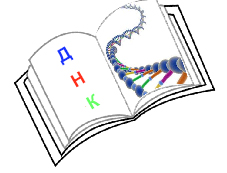 АНОНСпраздника книги в Год литературы "ДНК" (День Новой Книги)Будущие журналисты и студенты гуманитарных ВУЗов!Предлагаем принять участие в проекте XIV фестиваля молодых читателей России "Сочи-МОСТ-2015". В рамках фестиваля проходят различные конкурсы и акции, участники и лауреаты которых награждаются дипломами от Союза журналистов и от Союза писателей России. Условия участия на сайте http://иф-мост.рф/.Заполненная анкета ДНК – пропуск на фестиваль, очный тур которого будет проходить в Сочи 26-29 марта. Консультации по проекту и бесплатная подготовка к ЕГЭ по литературе проходят в кабинете № 311 гимназии № 8 по средам и воскресеньям (тел.: 8 918 999 37 29 – Юрий Викторович). Есть мнение, что цивилизация завтрашнего дня зависит от того, какие книжки читают сегодня юные граждане и читают ли они вообще. Мы предполагаем, что ген литературы влияет на молекулу дезоксирибонуклеиновой кислоты (носителя информации на макробиологическом уровне). Потому и решили назвать нашу акцию ДНК (День Новой Книги).В праздник книгочеев, книгописцев, книготорговцев каждый желающий сможет купить или заказать по льготной цене любую нужную ему книгу, послать e-mail любимому автору, принять участие в конкурсе знатоков новейшей российской литературы, получить приз за «слово о любимой книге», почитать собственные стихи, прорекламировать своё печатное издание.Если задуматься, то в принципе не только великие писатели, и проницательные читателе могут повлиять на развитие отечественной словесной культуры. Это очень важно в эпоху повсеместного вытеснения слова картинкой, цифрой и web-технологиями на фоне всеобщей дегуманизации. Девизом предстоящего фестиваля мы решили сделать слова «Книга – это то, что остается, когда все остальное забыто».   АНКЕТА АКЦИИ «ДНК»Самый актуальный для Вас сегодня русский классик ______________________________________________________________________Интеллектуальный бестселлер XXI века ______________________________________________________________________Зарубежные авторы, ставшие близкими русскому читателю  _______________________________________________________________________Книга – событие XXI века ______________________________________________________________________Несправедливо забытые книги _______________________________________________________________________Книги для мусорной корзины _______________________________________________________________________Лучший детектив XXI века _______________________________________________________________________Лучшие, на Ваш взгляд, русские писатели XXI века?_______________________________________________________________________К какому жанру литературы вы охладели? _______________________________________________________________________Согласны ли Вы с мнением, что книга (пусть даже великая) может изменить жизнь человечества или судьбу хотя бы одного человека? ___________________________________________________________________________________________________________________________________________________________Ваши ФИО, возраст, контакт:________________________________________________________________________ ________________________________________________________________________